FACULTAD DE ESTUDIOS SUPERIORES “ZARAGOZA”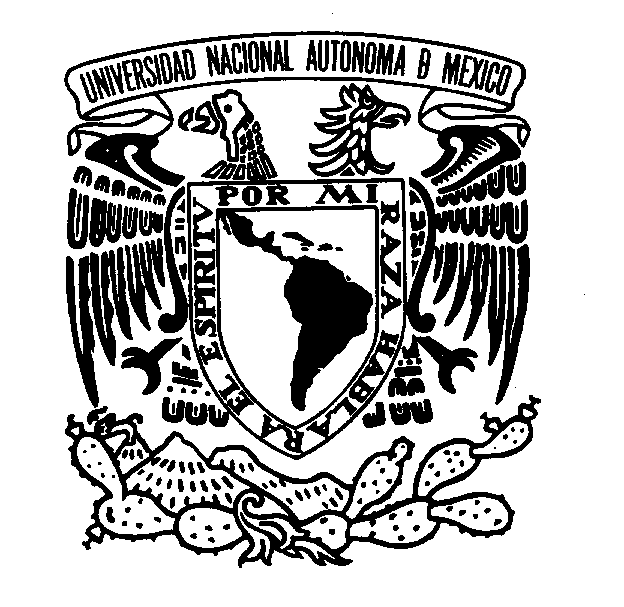 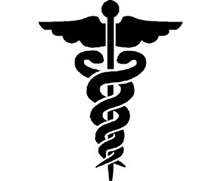 UNIDAD DE ADMINISTRACIÓN ESCOLARCARRERA DE MÉDICO CIRUJANOALUMNOS QUE TERMINARON EL SERVICIO SOCIALEL 31 DE ENERO DE 2016 O ANTERIORESPARA PODER EMPEZAR EL TRÁMITE DE                                                  TITULACIÓN DEBERAN TRAEL LA CONSTANCIA DE TERMINACIÓN O LIBERACIÓN DEL SERVICIO SOCIAL (ORIGINAL) PARA QUE SEA VALIDADO EN LA DGAE - CUAPARTIR DE LA GENERACIÓN 2007 EN ADELANTE PRESENTARSE EN VENTANILLA DE TITULACIÓN DE MÉDICO CIRUJANOATENCIÓN DE ALUMNOS EN UN HORARIO: DE 09:00 A 13:00 Y DE 15:00 A 19:00 HRS.DEL 05 AL 25 DE FEBRERO DE 2016